F: Links to learning ladderF: Links to learning ladderF: Links to learning ladderF: Links to learning ladderF: Links to learning ladderF: Links to learning ladderF: Links to learning ladders and Wakefield Progression Scheme2PurposesNurseryReceptionYear 1Year 2Year 3Year 4Year 5Year 6To EntertainLetter formationCreate a story orallySentence writingLabels and captionsDescriptionStoryPoetryDescriptionStory retellPoetryDescriptionStoryPoetryDescriptionStoryPoetryDescriptionStoryPoetryDescriptionStoryPoetryTo InformWrite nameWriting has a purposeCaption writingLabels and captionsRecountInstructionsLettersRecountLetterNC ReportInstructionsDiaryLetterNC ReportInstructionsExplanationDiaryLetterNC ReportInstructionsExplanationDiaryLetterReportExplanationDiaryReportLetterExplanationBiographyTo PersuadeAdvertLetterLetterSpeechLetterSpeechLetterSpeechTo DiscussArgumentReviewArgumentDebateReviewNursery Writing OverviewNursery Writing OverviewNursery Writing OverviewTo InformChildren begin to understand that writing has a purposeChildren begin to develop the skills of an early writerChildren write all of their nameTo Inform Adult models how to use print for a purpose alongside pictures.  Adult actively encourages and promotes the use of print, not just pictures, both in adult led and child initiated learning. Children write for a purpose independently in the learning environment. For example, letters to Santa, a shopping list, a birthday card. Begin to mark make their name. Writing is given a high profile across all staff members. All children are targeted to engage in mark making on a regular basis. Children will increasingly independently use print in their child-imitated learning. Adults provide a range of exciting opportunities to write across all areas of the provision.   Children begin to form the first beginning letters to the name with adult support and modelling through weekly adult guided groups. Correct formation of letters is modelled from the start. Children further develop their formation from the previous stage, through a range of name card materials.Adults begin to ‘step back’ from recording children’s names on pieces of learning.  No adults to be writing children’s names on learning. Children are supported with name prompts to have ‘a go themselves’. In order to make progress, children regularly respond to oral feedback. Children can write their name and find aids to support their name writing. Children begin to show an awareness of how the letters in their names are correctly formed. Reception Writing OverviewReception Writing OverviewReception Writing OverviewWriteChildren have the segmenting skills to independently write CVC words, using their developing set 1 single sounds phonic knowledgeTo be secure in set 1 single sounds and beginning to develop set 1 special friends phonic skills. To begin to use finger spaces and break the flow of speech into wordsWrite simple phrases and sentences that can be read by others including some set 2 digraphs and trigraphs and tricky words.WriteChildren have a developed grapheme/phoneme correspondence of set 1 sounds. Children have support with letter formation. 	Children have quick and accurate grapheme/ phoneme correspondence and begin to segment CVC words with adult support.Children are developing more independence with letter formation. 	Children independently segment and record CVC words using strong and quick grapheme/ phoneme correspondence.Children are developing more independence with letter formation.Adult to model caption writing, exposing to more than one word. Children to orally rehearse a sentence. Children develop individual letter formation next steps based on letter formation families. Dictated caption using blocks to represent individual words. Finger spaces represented by gaps. Children develop individual letter formation next steps based on letter formation families.Children begin to use finger spaces more independently. Children begin to include digraphs in their writing with special friends sound mat support. Children begin to respond to written letter formation feedbackChildren begin to link uppercase and lowercase letters and begin to develop formation of capitals. Children to spell phase 2 tricky words independently. Children use ‘ng, th, ch, sh’ in CVC words.Guided adult group support with dictated sentence to correctly include capital letter, finger spaces and full stops. Children continue to develop knowledge of digraphs and trigraphs in their writing.Children record independent sentences including a capital letter, full stop and finger spaces. Children are able to identify whether it is a digraph or trigraph needed in their writing.Year 1 Writing OverviewYear 1 Writing OverviewYear 1 Writing OverviewYear 1 Writing OverviewYear 1 Writing OverviewYear 1 Writing Overview Autumn 1  Autumn 2 Spring 1  Spring 2	 	Summer 1 Summer 2Short Write – Sentence focus (Bumble Bear - 3 week)R – Focus on sentence construction 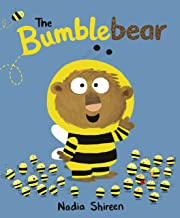 A - TeacherF – 1.2, 1.5, 1.6T – formalPoetry  (Bonfire Night – 1 week)R: To entertainA: ParentsF: 1.24T: InformalNon-chronological page (In the Past – Toys 3 weeksR – To inform how to use a toy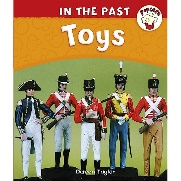 A – LibraryF – 1.5, 1.6, 1.23T – formalCharacter Descrition (How to wash a Woolly Mammoth- 2 weeks)R –EntertainA – PeersF – 1.1, 1.23T – Descriptive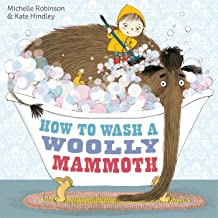 Retell a narrative (Traction Man - 3 weeks)R – Entertain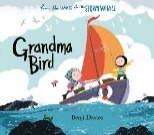 A – Parents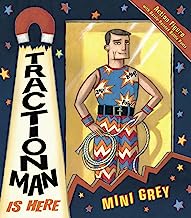 F – 1.7, 1.9, 1.13T – descriptive entertaining Retell a narrative (Superworm – 3 weeks)R – To entertainA – ReceptionF – 1.1, 1.9, 1.13T – Descriptive 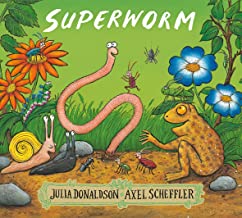 Short Write – Sentence focus (Bumble Bear - 3 week)R – Focus on sentence construction A - TeacherF – 1.2, 1.5, 1.6T – formalPoetry  (Bonfire Night – 1 week)R: To entertainA: ParentsF: 1.24T: InformalNon-chronological page (In the Past – Toys 3 weeksR – To inform how to use a toyA – LibraryF – 1.5, 1.6, 1.23T – formalCharacter Descrition (How to wash a Woolly Mammoth- 2 weeks)R –EntertainA – PeersF – 1.1, 1.23T – DescriptiveRetell a narrative (Traction Man - 3 weeks)R – EntertainA – ParentsF – 1.7, 1.9, 1.13T – descriptive entertaining Narrative (Rescue story – 3 weeks)R – To entertainA - PeerF – 1.1, 1.13, 1.14T – descriptiveCharacter description - Wanted Poster (Bumble Bear - 3 week)R – Warn readers about the bear. A - PeerF – 1.2, 1.5, 1.6T – formalSetting description: (Stickman – 3 weeks) R: Describe a scenceA: Share with EYFSF: 1.9,.T: Formal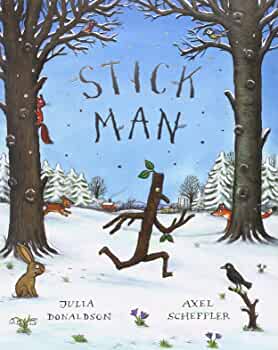 Non-chronological page (Ways into Science – Everyday Materials 3 weeks)R – Inform about materials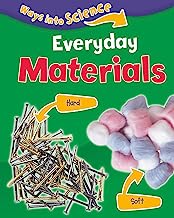 A – Other Y1 ClassF – 1.5, 1.6, 1.7T – Formal, factualCharacter Descrition (How to wash a Woolly Mammoth- 2 weeks)R –EntertainA – PeersF – 1.1, 1.23T – DescriptiveRetell a narrative (Little Red Riding Hood – 2 weeks)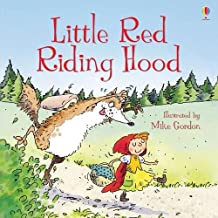 R - Entertain A - PeersF – 1.7, 1.13, 1.14T – descriptive, entertainingNarrative (Rescue story – 3 weeks)R – To entertainA - PeerF – 1.1, 1.13, 1.14T – descriptiveCharacter description - Wanted Poster (Bumble Bear - 3 week)R – Warn readers about the bear. A - PeerF – 1.2, 1.5, 1.6T – formalSetting description: (Stickman – 3 weeks) R: Describe a scenceA: Share with EYFSF: 1.9,.T: FormalNon-chronological page (Ways into Science – Everyday Materials 3 weeks)R – Inform about materialsA – Other Y1 ClassF – 1.5, 1.6, 1.7T – Formal, factualInstructions (How to wash a Woolly Mammoth 4 weeks)R – To informA – Y2F – 1.5, 1.6, 1.8T – InformalRetell a narrative (Little Red Riding Hood – 2 weeks)R - Entertain A - PeersF – 1.7, 1.13, 1.14T – descriptive, entertainingNarrative (Rescue story – 3 weeks)R – To entertainA - PeerF – 1.1, 1.13, 1.14T – descriptiveCharacter description - Wanted Poster (Bumble Bear - 3 week)R – Warn readers about the bear. A - PeerF – 1.2, 1.5, 1.6T – formalLetter to Santa (Stickman 3 weeks)R – Inform SantaA - Santa F – 1.7, 1.5, 1.6, 1.11T – FormalNon-chronological page (Ways into Science – Everyday Materials 3 weeks)R – Inform about materialsA – Other Y1 ClassF – 1.5, 1.6, 1.7T – Formal, factualInstructions (How to wash a Woolly Mammoth 4 weeks)R – To informA – Y2F – 1.5, 1.6, 1.8T – InformalRetell a narrative (Where the Wild Things Are – 2 weeks)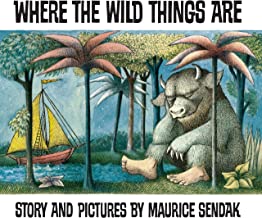 R - EntertainA - PeersF – 1.7, 1.13, 1.14T – descriptive, entertaining Narrative (Rescue story – 3 weeks)R – To entertainA - PeerF – 1.1, 1.13, 1.14T – descriptiveCharacter description - Wanted Poster (Bumble Bear - 3 week)R – Warn readers about the bear. A - PeerF – 1.2, 1.5, 1.6T – formalLetter to Santa (Stickman 3 weeks)R – Inform SantaA - Santa F – 1.7, 1.5, 1.6, 1.11T – FormalNon-chronological page (Ways into Science – Everyday Materials 3 weeks)R – Inform about materialsA – Other Y1 ClassF – 1.5, 1.6, 1.7T – Formal, factualInstructions (How to wash a Woolly Mammoth 4 weeks)R – To informA – Y2F – 1.5, 1.6, 1.8T – InformalRetell a narrative (Where the Wild Things Are – 2 weeks)R - EntertainA - PeersF – 1.7, 1.13, 1.14T – descriptive, entertaining Writing for Pleasure - Take One Picture1 weekhttps://www.nationalgal lery.org.uk/learning/take-one-pictureYear 2 Writing OverviewYear 2 Writing OverviewYear 2 Writing OverviewYear 2 Writing OverviewYear 2 Writing OverviewYear 2 Writing Overview Autumn 1  Autumn 2 Spring 1  Spring 2	 	Summer 1 Summer 2Short Write – Character Description (Little Red - 1 week)R – Familiarise the reader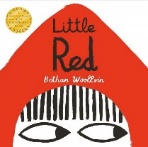 A - PeerF – 2.1, 2.7, 2.10T – formalRecount: Bonfire Night 2 weeksExperience using sparklers/warm clothing/hot chocolateR – Inform parentsA – ParentsF – 2.22, 2.16, 2.18T – InformalRecount (Diary - Vlad and The Great Fire of London - 3 weeks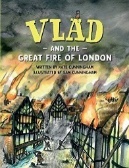 R – Share experienceA – twitterF –  2.5, 2.6, 2.10, T – informalNC Report (Marine Animals - 3 weeks)R –Inform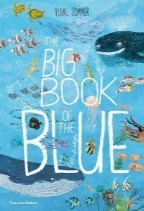 A – Visitors to Blue Planet AquariumF – 2.22, 2.5, 2.2T – formal factualSetting Description and Narrative – adventure (Grandma Bird - 3 weeks)R – EntertainA – Y2F – 2.22, 2.9, 2.4T – descriptive entertainingInstructions (How to grow a sunflower - 2 weeks) 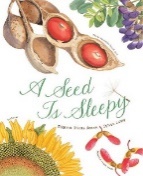 R – informA – friendF – 2.16, 2.11, 2.6T – formal, advisoryShort Write – Character Description (Little Red - 1 week)R – Familiarise the readerA - PeerF – 2.1, 2.7, 2.10T – formalRecount: Bonfire Night 2 weeksExperience using sparklers/warm clothing/hot chocolateR – Inform parentsA – ParentsF – 2.22, 2.16, 2.18T – InformalRecount (Diary - Vlad and The Great Fire of London - 3 weeksR – Share experienceA – twitterF –  2.5, 2.6, 2.10, T – informalNC Report (Marine Animals - 3 weeks)R –InformA – Visitors to Blue Planet AquariumF – 2.22, 2.5, 2.2T – formal factualSetting Description and Narrative – adventure (Grandma Bird - 3 weeks)R – EntertainA – Y2F – 2.22, 2.9, 2.4T – descriptive entertainingRecount (School trip – 2 weeks)R – share experienceA - parentF – 2.5, 2.3, 2.8T – friendly, informalNarrative: Retell (Red Riding Hood – 2 weeks)R – EntertainA – Y1 / ReceptionF – 2.3, 2.4, 2.17T – Descriptive / formalPoetry – using sound words (1 week)R - Entertain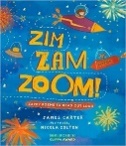 A - Reception F – 2.23, 2.25T – Informal / funnyNC Report (Who was Samuel Pepys? 2 weeks) BBC Bitesize videoR – InformA – Y1F – 2.8, 2.5, 2.2T – Formal, factualNC Report (Marine Animals - 3 weeks)R –InformA – Visitors to Blue Planet AquariumF – 2.22, 2.5, 2.2T – formal factualRecount (Postcard from a beach setting)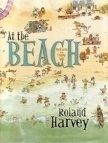 R – share experienceA - friend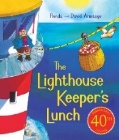 F – 2.3, 2.2, 2.5 T – friendly, informalRecount (School trip – 2 weeks)R – share experienceA - parentF – 2.5, 2.3, 2.8T – friendly, informalNarrative: Retell (Red Riding Hood – 2 weeks)R – EntertainA – Y1 / ReceptionF – 2.3, 2.4, 2.17T – Descriptive / formalPoetry – using sound words (1 week)R - EntertainA - Reception F – 2.23, 2.25T – Informal / funnyNC Report (Who was Samuel Pepys? 2 weeks) BBC Bitesize videoR – InformA – Y1F – 2.8, 2.5, 2.2T – Formal, factualNarrative (Flotsam – 2 weeks)R - EntertainA – Y2F – 2.15, 2.22, 2.11T – descriptive, entertaining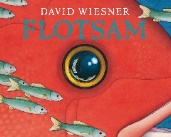 Recount (Postcard from a beach setting)R – share experienceA - friendF – 2.3, 2.2, 2.5 T – friendly, informalRecount (School trip – 2 weeks)R – share experienceA - parentF – 2.5, 2.3, 2.8T – friendly, informalNarrative: Retell (Red Riding Hood – 2 weeks)R – EntertainA – Y1 / ReceptionF – 2.3, 2.4, 2.17T – Descriptive / formalPoetry – using sound words (1 week)R - EntertainA - Reception F – 2.23, 2.25T – Informal / funnyNC Report (Who was Samuel Pepys? 2 weeks) BBC Bitesize videoR – InformA – Y1F – 2.8, 2.5, 2.2T – Formal, factualNarrative (Flotsam – 2 weeks)R - EntertainA – Y2F – 2.15, 2.22, 2.11T – descriptive, entertainingRecount (Postcard from a beach setting)R – share experienceA - friendF – 2.3, 2.2, 2.5 T – friendly, informalPoetry (1 week – seaside poems) 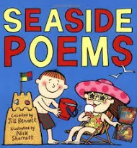 Word choice focusInstructions: How to Make an Indian Dessert (3 weeks)R – InstructA – parentsF –  2.18, 2.21, 2.4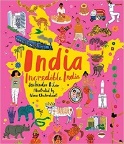 T – assertiveSetting Description (1 week) – Paddington’s Christmas PostLetter (King Charles – fire safety – 2 weeksR – Improve safetyA – King F – 2.22, 2.25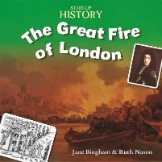 T – formal, advisoryNarrative (Flotsam – 2 weeks)R - EntertainA – Y2F – 2.15, 2.22, 2.11T – descriptive, entertainingRecount (Postcard from a beach setting)R – share experienceA - friendF – 2.3, 2.2, 2.5 T – friendly, informalPoetry (1 week – seaside poems) Word choice focusInstructions: How to Make an Indian Dessert (3 weeks)R – InstructA – parentsF –  2.18, 2.21, 2.4T – assertiveNarrative (2 weeks) R – EntertainA – PeerF – 2.4, 2.6, 2.9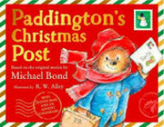 T - FormalLetter (King Charles – fire safety – 2 weeksR – Improve safetyA – King F – 2.22, 2.25T – formal, advisoryNarrative (Flotsam – 2 weeks)R - EntertainA – Y2F – 2.15, 2.22, 2.11T – descriptive, entertainingRecount (Postcard from a beach setting)R – share experienceA - friendF – 2.3, 2.2, 2.5 T – friendly, informalWriting for Pleasure - Take One Picture1 weekhttps://www.nationalgal lery.org.uk/learning/take-one-pictureYear 3 Writing OverviewYear 3 Writing OverviewYear 3 Writing OverviewYear 3 Writing OverviewYear 3 Writing OverviewYear 3 Writing Overview Autumn 1  Autumn 2 Spring 1  Spring 2	 	Summer 1 Summer 2Setting description (The Grotlyn) 2 weeksR: Build a picture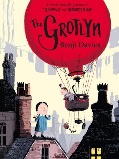 A: PeerF: expanded noun phrasesT: formal, descriptiveDialogue: Escape from Pompeii – speech between characters (2 weeks)R: Add dialogue to textA: PeerF: 3.9, 3.13, 3.18T: InformalCharacter description – 3 dragons / pet shop. (Harry Potter, literacy shed) 2 weeksR: To informA: Customer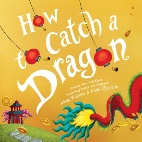 F: 3.1, 3.173.20T: Formal, warningPersuasive writing (Someone Swallowed Stanley) R: Persuade families to recycleA: Children and parents at CLPS, twitterF: 3.1, 3,13 3,19T: persuasive and passionate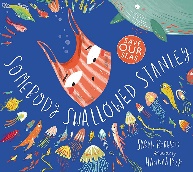 Explanation: Teacher Pleaser Machine (2 weeks)R: Explain how the machine worksA: PeersF: 3.3, 3.22, 3.5T: FormalSetting description: Journey – describe the castleR: To build a pictureA: PeersF: 3.10, 3.19T: descriptive, detailed. Setting description (The Grotlyn) 2 weeksR: Build a pictureA: PeerF: expanded noun phrasesT: formal, descriptiveDialogue: Escape from Pompeii – speech between characters (2 weeks)R: Add dialogue to textA: PeerF: 3.9, 3.13, 3.18T: InformalCharacter description – 3 dragons / pet shop. (Harry Potter, literacy shed) 2 weeksR: To informA: CustomerF: 3.1, 3.173.20T: Formal, warningPersuasive writing (Someone Swallowed Stanley) R: Persuade families to recycleA: Children and parents at CLPS, twitterF: 3.1, 3,13 3,19T: persuasive and passionateExplanation: Teacher Pleaser Machine (2 weeks)R: Explain how the machine worksA: PeersF: 3.3, 3.22, 3.5T: FormalNaarrative Journey (Aaron Becker) the sequelR: publish a class book:A: friendF: 3.9, 3.10, 3.18T: entertaining, suspenseful, descriptive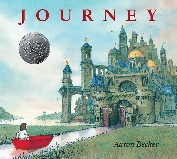 Stone Age BoyNon-chronological report - Survival Guide (3 weeks)R: Inform how to surviveA: Stone Age boyF: 3.4, 3.7, T: Impersonal, friendly, informativeNarrative: Escape from Pompeii (Use stimulus video to retell eruption) 3 weeksR: Entertain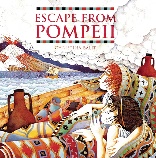 A: Year 2F: 3.1,. 3.7, 3.9T: Formal, descriptiveInstructions How to trap a dragon (3 weeks)R: To informA: Peer (dragon hunter)F: 3.6, 3.8, 3.13T: Formal, BossyPersuasive writing (Someone Swallowed Stanley) R: Persuade families to recycleA: Children and parents at CLPS, twitterF: 3.1, 3,13 3,19T: persuasive and passionateDiary Entry (Crackiing Contraptions) Invention gone wrong (2 weeks)R: Recount of what went wrongA: Partner classF: 3.4,  3.6, 3.13 T: InformalNaarrative Journey (Aaron Becker) the sequelR: publish a class book:A: friendF: 3.9, 3.10, 3.18T: entertaining, suspenseful, descriptiveStone Age BoyNon-chronological report - Survival Guide (3 weeks)R: Inform how to surviveA: Stone Age boyF: 3.4, 3.7, T: Impersonal, friendly, informativeNarrative: Escape from Pompeii (Use stimulus video to retell eruption) 3 weeksR: EntertainA: Year 2F: 3.1,. 3.7, 3.9T: Formal, descriptiveInstructions How to trap a dragon (3 weeks)R: To informA: Peer (dragon hunter)F: 3.6, 3.8, 3.13T: Formal, BossyNon-chronological report: Virtual visit to Recycling centre / Planet full of Plastic / What a WasteR: To informA: Mr Hughes – encourage recyclingF: 3.7, 3.19, 3.20, 3.21T: formal, persuasiveDiary Entry (Crackiing Contraptions) Invention gone wrong (2 weeks)R: Recount of what went wrongA: Partner classF: 3.4,  3.6, 3.13 T: InformalNaarrative Journey (Aaron Becker) the sequelR: publish a class book:A: friendF: 3.9, 3.10, 3.18T: entertaining, suspenseful, descriptivePostcard from the Stone Age boy to homeR: InformA: ParentsF: 3.7, 3.8, 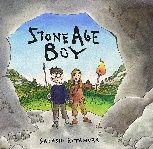 T: informalPoetry – Kit Wright Magic Box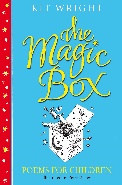 R: To entertainA: Assembly KS2F: Simile, MetaphorT: informal, emotivePoetry – Dragons John Foster (twinkl resources)  1 / 2 weeks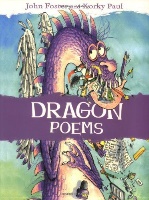 R: To entertainA: PeerF: Simile, MetaphorT: Informal, descriptiveNon-chronological report: Virtual visit to Recycling centre / Planet full of Plastic / What a WasteR: To informA: Mr Hughes – encourage recyclingF: 3.7, 3.19, 3.20, 3.21T: formal, persuasiveIzzy Gizmo – Narrative (2 weeks)R: EntertainA: TwitterF: 3.5, 3.9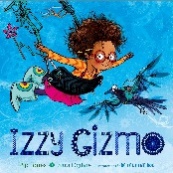 T: Funny,entertainingNaarrative Journey (Aaron Becker) the sequelR: publish a class book:A: friendF: 3.9, 3.10, 3.18T: entertaining, suspenseful, descriptivePostcard from the Stone Age boy to homeR: InformA: ParentsF: 3.7, 3.8, T: informalPoetry – Kit Wright Magic BoxR: To entertainA: Assembly KS2F: Simile, MetaphorT: informal, emotivePoetry – Dragons John Foster (twinkl resources)  1 / 2 weeksR: To entertainA: PeerF: Simile, MetaphorT: Informal, descriptiveNon-chronological report: Virtual visit to Recycling centre / Planet full of Plastic / What a WasteR: To informA: Mr Hughes – encourage recyclingF: 3.7, 3.19, 3.20, 3.21T: formal, persuasiveIzzy Gizmo – Narrative (2 weeks)R: EntertainA: TwitterF: 3.5, 3.9T: Funny,entertainingWriting for Pleasure - Take One Picture1 weekhttps://www.nationalgal lery.org.uk/learning/take-one-pictureYear 4 Writing OverviewYear 4 Writing OverviewYear 4 Writing OverviewYear 4 Writing OverviewYear 4 Writing OverviewYear 4 Writing Overview Autumn 1  Autumn 2 Spring 1  Spring 2	 	Summer 1 Summer 2The Raft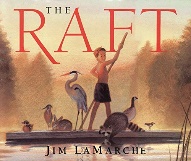 Settingdescription (3 weeks)R: To entertainA: Other Y4 classF: 4.1, 4.7, 4.9T: formal and descriptiveThe Great Kapok Tree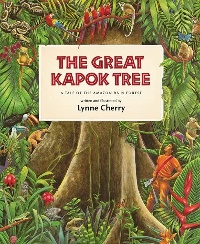 Animal behaviour description (2 weeks)R: To informA: TeacherF: 4.9,  4.6T: Formal, descriptiveHighwayman Persuasive writing (4 weeks)R: To persuadeA: Police officerF: 4.9, 4.7, 4.10.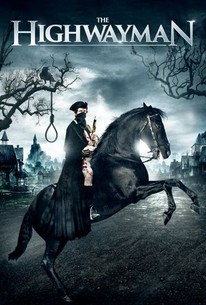 T: Formal and persuasiveStreet ChildConversation between two characters (2 weeks)R: To entertainA: Y4 friendF: 4.8, 4.10, 4.3 T: informal, friendly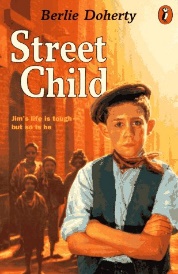 Richard 111Character description of Richard 111.R: To describeA: PeerF: 4.17, 4.5, 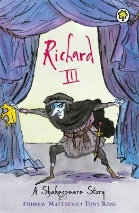 T: FormalAlmaNarrative (2 weeks)R: To scareA: Class campfire story tellingF: 4.17, 4.16, 4.15T: Formal and tension buildingThe RaftSettingdescription (3 weeks)R: To entertainA: Other Y4 classF: 4.1, 4.7, 4.9T: formal and descriptiveThe Great Kapok TreeAnimal behaviour description (2 weeks)R: To informA: TeacherF: 4.9,  4.6T: Formal, descriptiveHighwayman Persuasive writing (4 weeks)R: To persuadeA: Police officerF: 4.9, 4.7, 4.10.T: Formal and persuasiveStreet ChildConversation between two characters (2 weeks)R: To entertainA: Y4 friendF: 4.8, 4.10, 4.3 T: informal, friendlyRichard 111Character description of Richard 111.R: To describeA: PeerF: 4.17, 4.5, T: FormalMr Wuffles (3 weeks)R: To entertainA: LibraryF: 4.1, 4.5, 4.17T: Informal and descriptive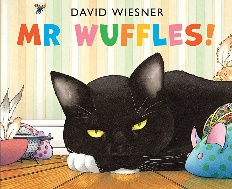 The Errand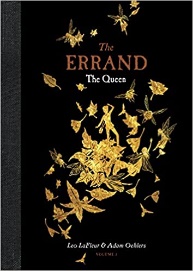 Narrative (3 weeks)R: To entertainA: Y3 pupils / libraryF: 4.9, 4.6, 4.10T: Formal and descriptive.The Great Kapok TreeNon-chronological Report- Amazon RainforestR: To informA: WWFF: 4.11, 4.10, 4.9 T: Formal , informativeHighwayman Poetry (2 weeks)R: To entertainA: Twitter/ Y4F: 4.15, 4.17.Street ChildConversation between two characters (2 weeks)R: To entertainA: Y4 friendF: 4.8, 4.10, 4.3 T: informal, friendlyRichard 111Narrative based on Richard 111 with Anglo Saxon / VikingR: To entertainA: Library / parentsF: 4.17, 4.8, 4.7T: Formal, descriptiveMr Wuffles (3 weeks)R: To entertainA: LibraryF: 4.1, 4.5, 4.17T: Informal and descriptiveThe ErrandNarrative (3 weeks)R: To entertainA: Y3 pupils / libraryF: 4.9, 4.6, 4.10T: Formal and descriptive.The Great Kapok TreeNon-chronological Report- Amazon RainforestR: To informA: WWFF: 4.11, 4.10, 4.9 T: Formal , informativeHighwayman Poetry (2 weeks)R: To entertainA: Twitter/ Y4F: 4.15, 4.17.Street ChildNarrative Recount(2 weeks)R: To informA: Share with Y3F: 4.17, 4.16T: formal / informalRichard 111Narrative based on Richard 111 with Anglo Saxon / VikingR: To entertainA: Library / parentsF: 4.17, 4.8, 4.7T: Formal, descriptiveMr Wuffles (3 weeks)R: To entertainA: LibraryF: 4.1, 4.5, 4.17T: Informal and descriptiveThe ErrandNarrative (3 weeks)R: To entertainA: Y3 pupils / libraryF: 4.9, 4.6, 4.10T: Formal and descriptive.The Great Kapok TreeNon-chronological Report- Amazon RainforestR: To informA: WWFF: 4.11, 4.10, 4.9 T: Formal , informativeHighwayman Poetry (2 weeks)R: To entertainA: Twitter/ Y4F: 4.15, 4.17.Street ChildNarrative Recount(2 weeks)R: To informA: Share with Y3F: 4.17, 4.16T: formal / informalRichard 111Narrative based on Richard 111 with Anglo Saxon / VikingR: To entertainA: Library / parentsF: 4.17, 4.8, 4.7T: Formal, descriptiveWriting for Pleasure:Children select own RAFT and write a story of their own choosing. (1 week)The ErrandNarrative (3 weeks)R: To entertainA: Y3 pupils / libraryF: 4.9, 4.6, 4.10T: Formal and descriptive.The Great Kapok TreeNon-chronological Report- Amazon RainforestR: To informA: WWFF: 4.11, 4.10, 4.9 T: Formal , informativeHighwayman Poetry (2 weeks)R: To entertainA: Twitter/ Y4F: 4.15, 4.17.Street ChildNarrative (3 weeks)R: To entertainA: ParentsF: 4.5, 4.2, 4.17T: Formal and descriptive Richard 111Narrative based on Richard 111 with Anglo Saxon / VikingR: To entertainA: Library / parentsF: 4.17, 4.8, 4.7T: Formal, descriptiveWriting for Pleasure:Children select own RAFT and write a story of their own choosing. (1 week)Year 5 Writing OverviewYear 5 Writing OverviewYear 5 Writing OverviewYear 5 Writing OverviewYear 5 Writing OverviewYear 5 Writing Overview Autumn 1  Autumn 2 Spring 1  Spring 2	 	Summer 1 Summer 2Non-chronological Report – The Under the Bed Giant (3 weeks)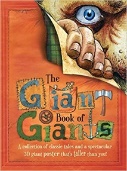 R – InformA - PeerF – 5.2, 5.11T – formal Character Description (Stay Where you are and then Leave) – Mr Janacek (2 weeks)R – Build picture of characterA – Y4F – 5.8, 5.16T - informativeLetter: From a soldier home describing life in the trenchesR – Inform homeA - FamilyF – 5.5, 5.10, 5.14T – informal, show emotion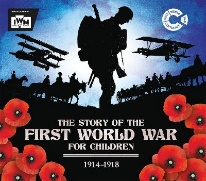 Character Description Wanted Poster – Iron Man – 2 weeksR – Warn peopleA – local communityF – 5.5, 5.7, 5.15T – formal, Informative, descriptive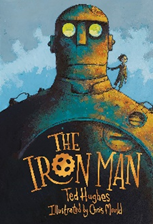 Setting Description: The Tempest – description of Storm – 3 weeksR: To describeA: PeerF – 5.3, 5.4, 5.14T – descriptive, shockedhttps://www.bbc.co. uk/teach/class-clips-video/english-ks2-the-tempest-home/zfskxyc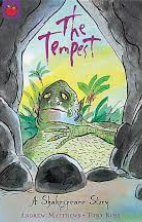 Non-chronological Report: Animal found in a zoo (2 weeks)R – Inform 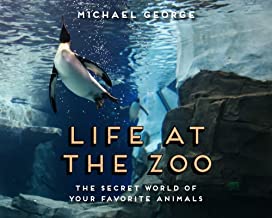 A – Zoo touristsF – 5.11T – formal, informativeDescription: Setting of Giant Country in BFG (2 weeks) Film and bookR – Enable Army to recognise place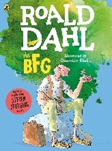 A - ArmyF – 5.1T – formal / informativeDiary Entry: Alfie’s record of the shop being vandalised (1 week)R – Record event and responsesA - SelfF – 5.5, 5.7, 5.15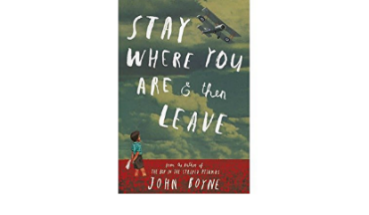 T - informalLetter: From a soldier home describing life in the trenchesR – Inform homeA - FamilyF – 5.5, 5.10, 5.14T – informal, show emotionCharacter Description Wanted Poster – Iron Man – 2 weeksR – Warn peopleA – local communityF – 5.5, 5.7, 5.15T – formal, Informative, descriptiveSetting Description: The Tempest – description of Storm – 3 weeksR: To describeA: PeerF – 5.3, 5.4, 5.14T – descriptive, shockedhttps://www.bbc.co. uk/teach/class-clips-video/english-ks2-the-tempest-home/zfskxycNon-chronological Report: Animal found in a zoo (2 weeks)R – Inform A – Zoo touristsF – 5.11T – formal, informativeDescription: Setting of Giant Country in BFG (2 weeks) Film and bookR – Enable Army to recognise placeA - ArmyF – 5.1T – formal / informativeDiary Entry: Alfie’s record of the shop being vandalised (1 week)R – Record event and responsesA - SelfF – 5.5, 5.7, 5.15T - informalLetter: From a soldier home describing life in the trenchesR – Inform homeA - FamilyF – 5.5, 5.10, 5.14T – informal, show emotionCharacter Description Wanted Poster – Iron Man – 2 weeksR – Warn peopleA – local communityF – 5.5, 5.7, 5.15T – formal, Informative, descriptiveSetting Description: The Tempest – description of Storm – 3 weeksR: To describeA: PeerF – 5.3, 5.4, 5.14T – descriptive, shockedhttps://www.bbc.co. uk/teach/class-clips-video/english-ks2-the-tempest-home/zfskxycBalanced Argument: Should animals be kept in zoos? 3 weeksR – To read aloud / inform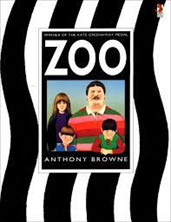 A –Y6F – 5.10, 5.11T – formal, informative, factual, balancedDescription: Setting of Giant Country in BFG (2 weeks) Film and bookR – Enable Army to recognise placeA - ArmyF – 5.1T – formal / informativeDiary Entry: Alfie’s record of the shop being vandalised (1 week)R – Record event and responsesA - SelfF – 5.5, 5.7, 5.15T - informalLetter: From a soldier home describing life in the trenchesR – Inform homeA - FamilyF – 5.5, 5.10, 5.14T – informal, show emotionNarrative – Retelling of Iron Man Chapter 2 (2 weeks)R – School libraryA – KS2 childrenF – 5.4, 5.8, 5.11, 5.6T – In character (simple language), personal, emotional.Narrative with dialogue: (Dialogue to convey character – Scene Prospero arguing with Caliban – Use EAST to support) 3 weeksR: To convey characterA: DisplayF: 5.6, 5.16T: Depends on characterhttps://www.youtub e.com/watch?v=D0x Pq9mCA-wBalanced Argument: Should animals be kept in zoos? 3 weeksR – To read aloud / informA –Y6F – 5.10, 5.11T – formal, informative, factual, balancedDescription: Setting of Giant Country in BFG (2 weeks) Film and bookR – Enable Army to recognise placeA - ArmyF – 5.1T – formal / informativeDiary Entry: Alfie’s record of the shop being vandalised (1 week)R – Record event and responsesA - SelfF – 5.5, 5.7, 5.15T - informalPersuasive Text: Persuade British Gov to honour Walter Tull with Military Cross (3 weeks)R - PersuadeA - GovernmentF – 5.1T – Formal, argument-ative, 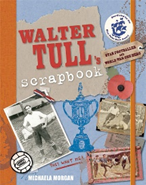 persuasiveNarrative – Retelling of Iron Man Chapter 2 (2 weeks)R – School libraryA – KS2 childrenF – 5.4, 5.8, 5.11, 5.6T – In character (simple language), personal, emotional.Narrative with dialogue: (Dialogue to convey character – Scene Prospero arguing with Caliban – Use EAST to support) 3 weeksR: To convey characterA: DisplayF: 5.6, 5.16T: Depends on characterhttps://www.youtub e.com/watch?v=D0x Pq9mCA-wBalanced Argument: Should animals be kept in zoos? 3 weeksR – To read aloud / informA –Y6F – 5.10, 5.11T – formal, informative, factual, balancedInstructions: Recipe for a dream (1 week)R – Instruct what makes a good dreamA – BFGF – 5.3T – friendly / impersonalNarrative: Alternative Story Ending (3 weeks)R - EntertainA – Y4F: 5.2, 5.3, 5.10T – Formal, descriptivePersuasive Text: Persuade British Gov to honour Walter Tull with Military Cross (3 weeks)R - PersuadeA - GovernmentF – 5.1T – Formal, argument-ative, persuasiveNarrative – Retelling of Iron Man Chapter 2 (2 weeks)R – School libraryA – KS2 childrenF – 5.4, 5.8, 5.11, 5.6T – In character (simple language), personal, emotional.Narrative with dialogue: (Dialogue to convey character – Scene Prospero arguing with Caliban – Use EAST to support) 3 weeksR: To convey characterA: DisplayF: 5.6, 5.16T: Depends on characterhttps://www.youtub e.com/watch?v=D0x Pq9mCA-wBalanced Argument: Should animals be kept in zoos? 3 weeksR – To read aloud / informA –Y6F – 5.10, 5.11T – formal, informative, factual, balancedInstructions: Recipe for a dream (1 week)R – Instruct what makes a good dreamA – BFGF – 5.3T – friendly / impersonalNarrative: Alternative Story Ending (3 weeks)R - EntertainA – Y4F: 5.2, 5.3, 5.10T – Formal, descriptivePersuasive Text: Persuade British Gov to honour Walter Tull with Military Cross (3 weeks)R - PersuadeA - GovernmentF – 5.1T – Formal, argument-ative, persuasiveNarrative – Retelling of Iron Man Chapter 2 (2 weeks)R – School libraryA – KS2 childrenF – 5.4, 5.8, 5.11, 5.6T – In character (simple language), personal, emotional.Narrative with dialogue: (Dialogue to convey character – Scene Prospero arguing with Caliban – Use EAST to support) 3 weeksR: To convey characterA: DisplayF: 5.6, 5.16T: Depends on characterhttps://www.youtub e.com/watch?v=D0x Pq9mCA-wWriting for Pleasure (2 weeks) See Ross Young WfP for ideas. Pupils decide RAFTInstructions: Recipe for a dream (1 week)R – Instruct what makes a good dreamA – BFGF – 5.3T – friendly / impersonalPoetry (Christmas Theme – 1 week)Persuasive Text: Persuade British Gov to honour Walter Tull with Military Cross (3 weeks)R - PersuadeA - GovernmentF – 5.1T – Formal, argument-ative, persuasiveNarrative – Retelling of Iron Man Chapter 2 (2 weeks)R – School libraryA – KS2 childrenF – 5.4, 5.8, 5.11, 5.6T – In character (simple language), personal, emotional.Narrative with dialogue: (Dialogue to convey character – Scene Prospero arguing with Caliban – Use EAST to support) 3 weeksR: To convey characterA: DisplayF: 5.6, 5.16T: Depends on characterhttps://www.youtub e.com/watch?v=D0x Pq9mCA-wWriting for Pleasure (2 weeks) See Ross Young WfP for ideas. Pupils decide RAFTYear 6 Writing OverviewYear 6 Writing OverviewYear 6 Writing OverviewYear 6 Writing OverviewYear 6 Writing OverviewYear 6 Writing Overview Autumn 1  Autumn 2 Spring 1  Spring 2	 	Summer 1 Summer 2Wanted Poster (Chracter description)– Who Let the Gods Out (1 week)R: To create an image of the characterA: Y6 pupils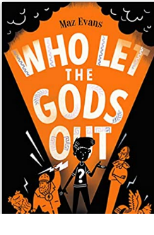 F: 6.3, 6.13T: informal,descriptiveNon-chronological Report – Greatest Showman / Little Freak (3 weeks)R: To informA:  Education guideF: 6.1, 6.4, 6.7T: formal, factualSetting description (Alan Walker Faded) 2 weeksR: To describeA: PeersF: 6.5, 6.7T: Formal, descriptiveReading to enhance writing focusDiary Entry  - Rose Blanche – 2 weeksR: To record thoughts and feelingsA: Peers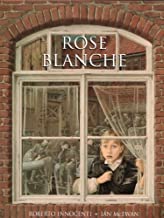 F: 6.3, 6.15, 6.16T: Informal, emotiveBalanced Argument – Graffiti Art (3 weeks)R: Present a for and against debateA: Local CouncilF: 6.16T: Formal, factualWanted Poster (Chracter description)– Who Let the Gods Out (1 week)R: To create an image of the characterA: Y6 pupilsF: 6.3, 6.13T: informal,descriptiveNon-chronological Report – Greatest Showman / Little Freak (3 weeks)R: To informA:  Education guideF: 6.1, 6.4, 6.7T: formal, factualInner Monologue (Alan Walker – Faded) 1 weekR: To share inner thoughtsA – Alan WalkerF: T: Descriptive, informalNon-Chronological Report (Eid 2 weeks)R: To informA - LibraryF: 6.6, 6.9T: Formal Diary Entry  - Rose Blanche – 2 weeksR: To record thoughts and feelingsA: PeersF: 6.3, 6.15, 6.16T: Informal, emotiveBalanced Argument – Graffiti Art (3 weeks)R: Present a for and against debateA: Local CouncilF: 6.16T: Formal, factualNarrative – Who Let the Gods Out (2 weeksR: To entertainA: LibraryF: 6.2, 6.8, 6.17T: Formal, descriptiveCharacter setting – Little Freak (inner monologue ( 1 week)R: To share inner thoughts of characterA: PeerF: 6.5, T: informal, emotiveInner Monologue (Alan Walker – Faded) 1 weekR: To share inner thoughtsA – Alan WalkerF: T: Descriptive, informalNon-Chronological Report (Eid 2 weeks)R: To informA - LibraryF: 6.6, 6.9T: Formal Narrative – Rose Blanche – 3 weeksR: Provide an emotive responseA: ParentsF: 6.5, 6.8, 6.13, 6.15, 6.17T: Formal, descriptiveBalanced Argument – Graffiti Art (3 weeks)R: Present a for and against debateA: Local CouncilF: 6.16T: Formal, factualNarrative – Who Let the Gods Out (2 weeksR: To entertainA: LibraryF: 6.2, 6.8, 6.17T: Formal, descriptiveCharacter setting – Little Freak (inner monologue ( 1 week)R: To share inner thoughts of characterA: PeerF: 6.5, T: informal, emotiveInner Monologue (Alan Walker – Faded) 1 weekR: To share inner thoughtsA – Alan WalkerF: T: Descriptive, informalLetter (Macbeth)R: To share feelings and ambitionsA: Lady Macbeth / twitterF: 6.2, 6.4, 6.12T: Informal, ambitious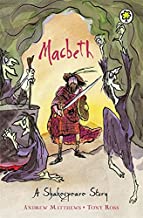 Narrative – Rose Blanche – 3 weeksR: Provide an emotive responseA: ParentsF: 6.5, 6.8, 6.13, 6.15, 6.17T: Formal, descriptiveBalanced Argument – Graffiti Art (3 weeks)R: Present a for and against debateA: Local CouncilF: 6.16T: Formal, factualNarrative – Who Let the Gods Out (2 weeksR: To entertainA: LibraryF: 6.2, 6.8, 6.17T: Formal, descriptiveCharacter setting – Little Freak (inner monologue ( 1 week)R: To share inner thoughts of characterA: PeerF: 6.5, T: informal, emotiveNarrative with flashback (Faded – 2 weeks)R: To entertainA - PeersF: 6.8, 6.15, 6.16T: Formal, descriptiveLetter (Macbeth)R: To share feelings and ambitionsA: Lady Macbeth / twitterF: 6.2, 6.4, 6.12T: Informal, ambitiousNarrative – Rose Blanche – 3 weeksR: Provide an emotive responseA: ParentsF: 6.5, 6.8, 6.13, 6.15, 6.17T: Formal, descriptiveWrite for Pleasure (2 weeks unit) – Pupils decide their own RAFT.Persuasive – Speech (Greta Thunberg speech) (3 weeks)R: To persuadeA – Parents/ Prime MinisterF – 6.4, 6.11, T: Persuasive, bossyLetter – Little Freak – 2 weeksR: To share feelingsA: FriendF: 6.6, 6.13, 6.18T: Informal, emotiveNarrative with flashback (Faded – 2 weeks)R: To entertainA - PeersF: 6.8, 6.15, 6.16T: Formal, descriptiveLetter (Macbeth)R: To share feelings and ambitionsA: Lady Macbeth / twitterF: 6.2, 6.4, 6.12T: Informal, ambitiousPoetry (Link to History unit – WW2)R: Emotive response / empathyA: PeersF: 6.16T: Formal, emotiveWrite for Pleasure (2 weeks unit) – Pupils decide their own RAFT.Persuasive – Speech (Greta Thunberg speech) (3 weeks)R: To persuadeA – Parents/ Prime MinisterF – 6.4, 6.11, T: Persuasive, bossyLetter – Little Freak – 2 weeksR: To share feelingsA: FriendF: 6.6, 6.13, 6.18T: Informal, emotivePersuasive Speech (Kid President – 2 weeks)R: To presuadeA: Other Y6 classF: 6.1, 6.10, T: Formal, persuasiveLetter (Macbeth)R: To share feelings and ambitionsA: Lady Macbeth / twitterF: 6.2, 6.4, 6.12T: Informal, ambitiousPoetry (Link to History unit – WW2)R: Emotive response / empathyA: PeersF: 6.16T: Formal, emotiveWrite for Pleasure (2 weeks unit) – Pupils decide their own RAFT.Persuasive – Speech (Greta Thunberg speech) (3 weeks)R: To persuadeA – Parents/ Prime MinisterF – 6.4, 6.11, T: Persuasive, bossyLetter – Little Freak – 2 weeksR: To share feelingsA: FriendF: 6.6, 6.13, 6.18T: Informal, emotivePersuasive Speech (Kid President – 2 weeks)R: To presuadeA: Other Y6 classF: 6.1, 6.10, T: Formal, persuasiveLetter (Macbeth)R: To share feelings and ambitionsA: Lady Macbeth / twitterF: 6.2, 6.4, 6.12T: Informal, ambitiousPoetry (Link to History unit – WW2)R: Emotive response / empathyA: PeersF: 6.16T: Formal, emotiveTransition unit (READ)Smart Room Writing OverviewSmart Room Writing OverviewSmart Room Writing OverviewSmart Room Writing OverviewSmart Room Writing OverviewSmart Room Writing Overview Autumn 1  Autumn 2 Spring 1  Spring 2	 	Summer 1 Summer 2Character description (Description of emotions – The Colour Monster - 2 weeks)R: To understand and communicate our emotions.A: Smart RoomF: cl, fs, adjectivesT: Formal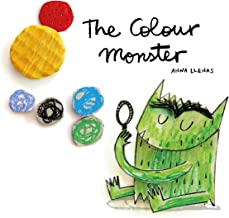 Character description – Baddies (3 weeks)R: To entertainA: TeacherF: adjectives, and to link ideasT: Descriptive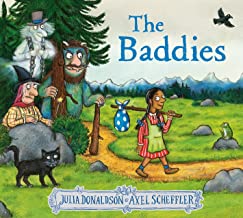 Inform – New Year’s Resolutions (1 week)R: To informA: Future selfF: exclamation marksT: InformalNon-chronological Report – (Bugs 3 weeks)R: To informA: ParentsF: Questions, fs, cl, adjectives, verbsT: Formal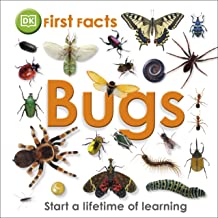 Narrative – sequence (The Way Back Home)R: To entertainA: PeersF: Adjectives, cs, fl, use of and.T: 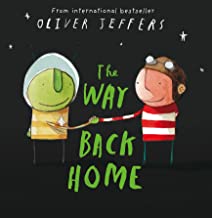 Instructions (How to grow a sunflower)R: To provide a clear guide.A: ReceptionF: question marks, imperative verbs, adjectives, use of and.T: Formal and bossy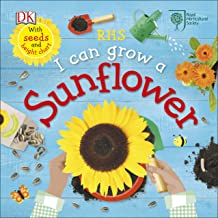 Character description (Description of emotions – The Colour Monster - 2 weeks)R: To understand and communicate our emotions.A: Smart RoomF: cl, fs, adjectivesT: FormalCharacter description – Baddies (3 weeks)R: To entertainA: TeacherF: adjectives, and to link ideasT: DescriptiveInform – New Year’s Resolutions (1 week)R: To informA: Future selfF: exclamation marksT: InformalNon-chronological Report – (Bugs 3 weeks)R: To informA: ParentsF: Questions, fs, cl, adjectives, verbsT: FormalNarrative – sequence (The Way Back Home)R: To entertainA: PeersF: Adjectives, cs, fl, use of and.T: Character description – Can I Build Another MeR: To entertainA: Parents / New teacherF: Re-read and editT: Informal, descriptive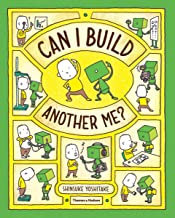 Character description (Description of emotions – The Colour Monster - 2 weeks)R: To understand and communicate our emotions.A: Smart RoomF: cl, fs, adjectivesT: FormalPoetry – Bonfire Night (1 week)R: To entertainA: ParentsF: Onomatopoeia, adjectivesT: InformalNarrative (Character Description) – Giraffe’s Can’t Dance (4 weeks)R: To entertainA: TeacherF: Use and to link clausesT: Formal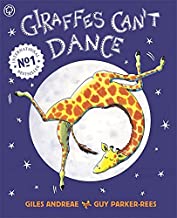 Non-chronological Report – (Bugs 3 weeks)R: To informA: ParentsF: Questions, fs, cl, adjectives, verbsT: FormalCharacter description (Supertato)R: To entertainA: LibraryF: exclamation marks, retell a simple narrative.T: Formal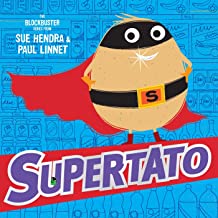 Character description – Can I Build Another MeR: To entertainA: Parents / New teacherF: Re-read and editT: Informal, descriptiveCharacter description (including emotions) – The Suitcase (4 weeks)R: To describe emotionsA: Smart Room peersF: adjectives, cl, fs, T: Formal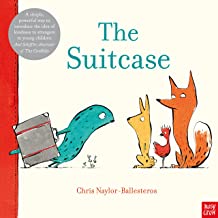 Poetry – Bonfire Night (1 week)R: To entertainA: ParentsF: Onomatopoeia, adjectivesT: InformalNarrative (Character Description) – Giraffe’s Can’t Dance (4 weeks)R: To entertainA: TeacherF: Use and to link clausesT: FormalNon-chronological Report – (Bugs 3 weeks)R: To informA: ParentsF: Questions, fs, cl, adjectives, verbsT: FormalCharacter description (Supertato)R: To entertainA: LibraryF: exclamation marks, retell a simple narrative.T: FormalCharacter description – Can I Build Another MeR: To entertainA: Parents / New teacherF: Re-read and editT: Informal, descriptiveCharacter description (including emotions) – The Suitcase (4 weeks)R: To describe emotionsA: Smart Room peersF: adjectives, cl, fs, T: FormalPoetry – Bonfire Night (1 week)R: To entertainA: ParentsF: Onomatopoeia, adjectivesT: InformalNarrative (Character Description) – Giraffe’s Can’t Dance (4 weeks)R: To entertainA: TeacherF: Use and to link clausesT: FormalCharacter description (The Bad Tempered Ladybird – 3 weeks)R: To describe’ what like’A: TeacherF: Adjectives, use of andT: Formal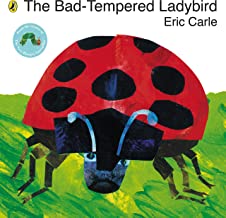 Character description (Supertato)R: To entertainA: LibraryF: exclamation marks, retell a simple narrative.T: FormalCharacter description – Can I Build Another MeR: To entertainA: Parents / New teacherF: Re-read and editT: Informal, descriptiveCharacter description (including emotions) – The Suitcase (4 weeks)R: To describe emotionsA: Smart Room peersF: adjectives, cl, fs, T: FormalNarrative – Stickman (3 weeks)R: To entertainA: Smart Room peersF: Retell a simple narrativeT: Formal, descriptive 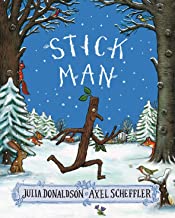 Narrative (Character Description) – Giraffe’s Can’t Dance (4 weeks)R: To entertainA: TeacherF: Use and to link clausesT: FormalCharacter description (The Bad Tempered Ladybird – 3 weeks)R: To describe’ what like’A: TeacherF: Adjectives, use of andT: FormalCharacter description (Supertato)R: To entertainA: LibraryF: exclamation marks, retell a simple narrative.T: FormalCharacter description – Can I Build Another MeR: To entertainA: Parents / New teacherF: Re-read and editT: Informal, descriptive